Министерство профессионального образования, подготовки и расстановки кадров РС (Я)Якутский индустриально-педагогический колледж«СОГЛАСОВАНО»:                                                                                       «УТВЕРЖДАЮ»:Зав. методическим кабинетом                                                               зам директора по УПР______________Кочнева С.А.                                                        ____________ Попова М.М.«____»_____________ 2012г                                                            «____»____________2012гПЛАН ИНТЕГРИРОВАННОГО УЧЕБНОГО ЗАНЯТИЯТема: «Моделирование драпировки»                                                                                Преподаватель:                                                                                Лазарева Татьяна ВасильевнаРассмотрено На заседании МК ирекомендовано к утверждению председатель МК____________Кузьмина В.Ю.«___» ______________ 2012гЯкутск 2012ПЛАН  ЗАНЯТИЯДата проведения занятия: 02.02.12 г.Время проведения занятия: 45 мин.Темы разделов: Конструктивное моделирование, Основы эскизного проектированияТема занятия: Моделирование драпировкиЦель: По итогам занятия учащиеся  будут знать:-  последовательность выполнения технического эскиза на фигуре;- правила рисования драпировки;- правила работы над описанием модели;- отличительные особенности технического и художественного эскизов;- методы и виды конструктивного моделирования;- правила выполнения моделирования драпировки.Будут уметь:- выполнять описание модели;- разрабатывать технический эскиз;- выполнять моделирование драпировки.В ходе занятия решаются следующие развивающие и воспитательные задачи:- развивать умения анализировать ситуации, работать в команде, отстаивать свою точку зрения, быстроту мышления, память, в том числе зрительную;- способствовать воспитанию профессиональной этики, честности, уважения к товарищам.Тип занятия: Урок систематизации и обобщения знаний.Вид занятия: Интегрированный урок (предметы «Конструирование одежды» и «Основы художественного проектирования одежды»).Методы обучения, характеризующие деятельность преподавателя: Мотивация к обучению, беседа, опрос, постановка проблемы, контроль, рейтинг-оценивание.Методы обучения, характеризующие деятельность студентов: Слушание, ответы на вопросы, анализ, решение ситуационных задач, самостоятельная работа, самоконтроль.Межпредметная связь: Материаловедение – «Свойства тканей», Технология изготовления одежды – «Обработка плечевых изделий»Материально-техническое оснащение урока:ТСО – компьютер, проектор, экран.       Дидактический и раздаточный материал  – слайды, карточки с заданиями (по вариантам), рейтинговая таблица команд, эталоны ответов; ножницы, шаблоны лифа, цветная бумага, карандаши, линейки, клей.Использованная литература:- С.Е.Беляева «Основы изобразительного искусства и художественного проектирования». – М.:»Академия», 2006 – стр.105,161;- Э.К.Амирова «Конструирование одежды». – М.: Мастерство, 2001 – стр. 279;- Т.П.Олейник «Проектирование моделей одежды»  - Владивосток, ВГУЭС, 2002 – стр.3-35ХОД ЗАНЯТИЯ:Приложение 1Викторина на актуализацию знаний «Сам себе модельер» Вопросы викторины: Дайте определение понятию «эскиз» (изображение модели одежды на фигуре человека, синтез идеи и исполнения)Дайте определение понятию «художественный эскиз» (воплощение художественного образа)3.  Дайте определение понятию «технический эскиз» (отображение технических параметров изделия)4.  Дайте определение понятию «конструктивное моделирование» (изменение конструкции с целью изменения модельных характеристик)5.  Перечислите известные вам методы конструктивного моделирования (1-без изменения формы изделия, 2- с изменением силуэта, с изменением объемной формы, 3-с изменением покроя рукава, 4-моделирование сложных  форм и гибридных конструкций)6.  Дайте определение элементу одежды «драпировка» (декоративно-конструктивный элемент изделия)7.  Назовите метод моделирования, который используется при проектировании драпировки (метод моделирования сложных  форм)8.  Приведите примеры тканей, использование которых придает наиболее красивый внешний вид драпировке (пластичные ткани: шелк, атлас и тд.)9.  Назовите условие раскроя детали, при котором достигается наиболее красивый внешний вид драпировки (раскрой «по косой»10.  Опишите, как вы понимаете выражение «Правильная композиция» (гармония, целостность, единство произведения)11.  Назовите технику, в которой вы чаще создаете эскиз (черно-белая графика)12.  Опишите суть стилизации в эскизировании (обобщение, упрощение формы)За каждый правильный ответ 2 баллаПриложение2.              2.Практическое задание. По представленной фотографии модели выполнить технический эскиз модели (выполняет задание каждый член команды, все готовые работы сдаются в жюри только вместе) - 3мин. Критерии оценивания: время выполнения, техника выполнения, отражение конструкции модели, изображение пластики материала, технологических особенностей модели. Максимум по 3 балла за каждую работу до 2 баллов поощрения команде.Составить описание модели (общий ответ от команды) - 4мин. Критерии оценивания: время выполнения, соблюдение последовательности при описании, правильность описания модельных и технологических особенностей модели. Максимум 10 баллов.Описание модели должно содержать параметры: название, силуэт, характеристика материала, конструктивные особенности, технологические особенности, отделка.Выполнить конструктивное моделирование лифа, используя метод шаблонов - 7 мин. Критерии оценивания: время выполнения, степень соответствия эталону ответа. Максимум 20 баллов.Приложение3.Рейтинговая таблица№Структурный элемент (этап) занятияВремя этапа (мин)Методические особенности и краткие указания по проведению занятияДеятельность преподавателяДеятельность студентов1234561Организационная часть1Настрой на совместную работу, контакт преподавателя с группой. ПриветствиеПриветствие 2Сообщение темы занятия, определение цели занятия4Мотивация к работе на занятии Озвучивание темы занятия, беседа о важности ее в профессиональной и повседневной деятельности, подводка к определению студентами цели занятия. Объяснение хода и этапов занятия, критериев оценивания. Представление жюри.Осмысление содержания занятия, понимание важности темы занятия в будущей профессии, определение цели, запись конспекта.3Проведение викторины «Сам себе модельер»9Актуализация знаний.Работа жюри - за каждый правильный ответ 2 баллаПриложение 1.Объяснение правил, опрос в виде викторины (показ слайдов), контроль по эталону ответа.Анализ содержания вопросов, ответы, само-и взаимопроверка4Выполнение комплексного задания25Приложение24.1Выполнение эскиза              10Задание выполняется каждым членом команды- 3 мин. Работа жюри - максимум по 3 балла за каждую работу и до 2 баллов поощрения команде.Объяснение задания, его этапов, критериев оцениванияАнализ модели, выполнение технического эскиза, сдача работ жюри4.2Работа над описанием модели10Работа в малых группах-4мин.Работа жюри - максимум 10 баллов.Объяснение задания, критериев оценивания, направление, консультированиеОбсуждение, анализ, выработка общего решения, озвучивание ответа, сдача работы жюри4.3Моделирование15Работа в малых группах-7мин.Работа жюри - максимум 20 баллов.Объяснение задания, критериев оценивания, направление, консультированиеОбсуждение, анализ, выработка общего решения. Озвучивание этапов моделирования. Сдача работы жюри. Самоконтроль по эталону.5Подведение итогов занятия, выдача домашнего задания6Анализ работы, оценивание работы  согласно рейтинга.Приложение 3.Беседа с группой об итогах совместной работы, сложных моментах на занятии. Выдача домашнего задания: выполнить моделирование драпировки юбки.Высказывание личного мнения об итогах занятия, самооценка деятельности, запись домашнего заданияИТОГО:45№ВариантаФото модели с драпировкойЭталон ответа по моделированию методом шаблонов1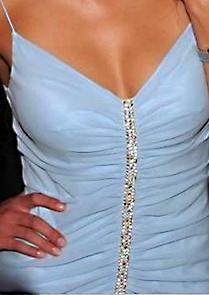 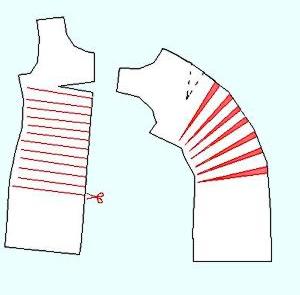 2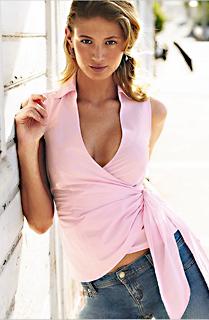 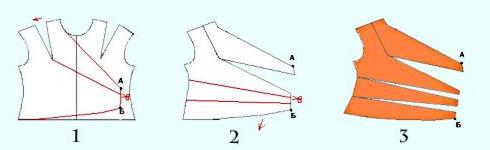 3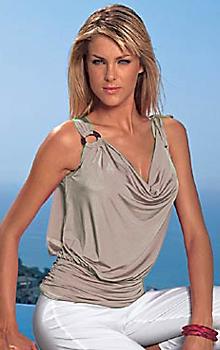 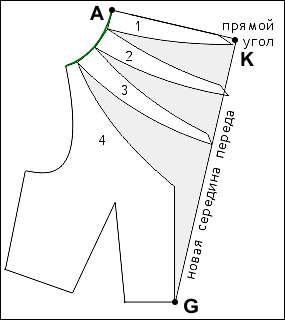 №команды123№Задания 123№Задания Кол-во балловКол-во балловКол-во баллов1Викторина Итого:2Практическое задание2.1Выполнение эскиза              12345Итого:2.2Описание модели2.3Моделирование Общее кол-во балловМесто 